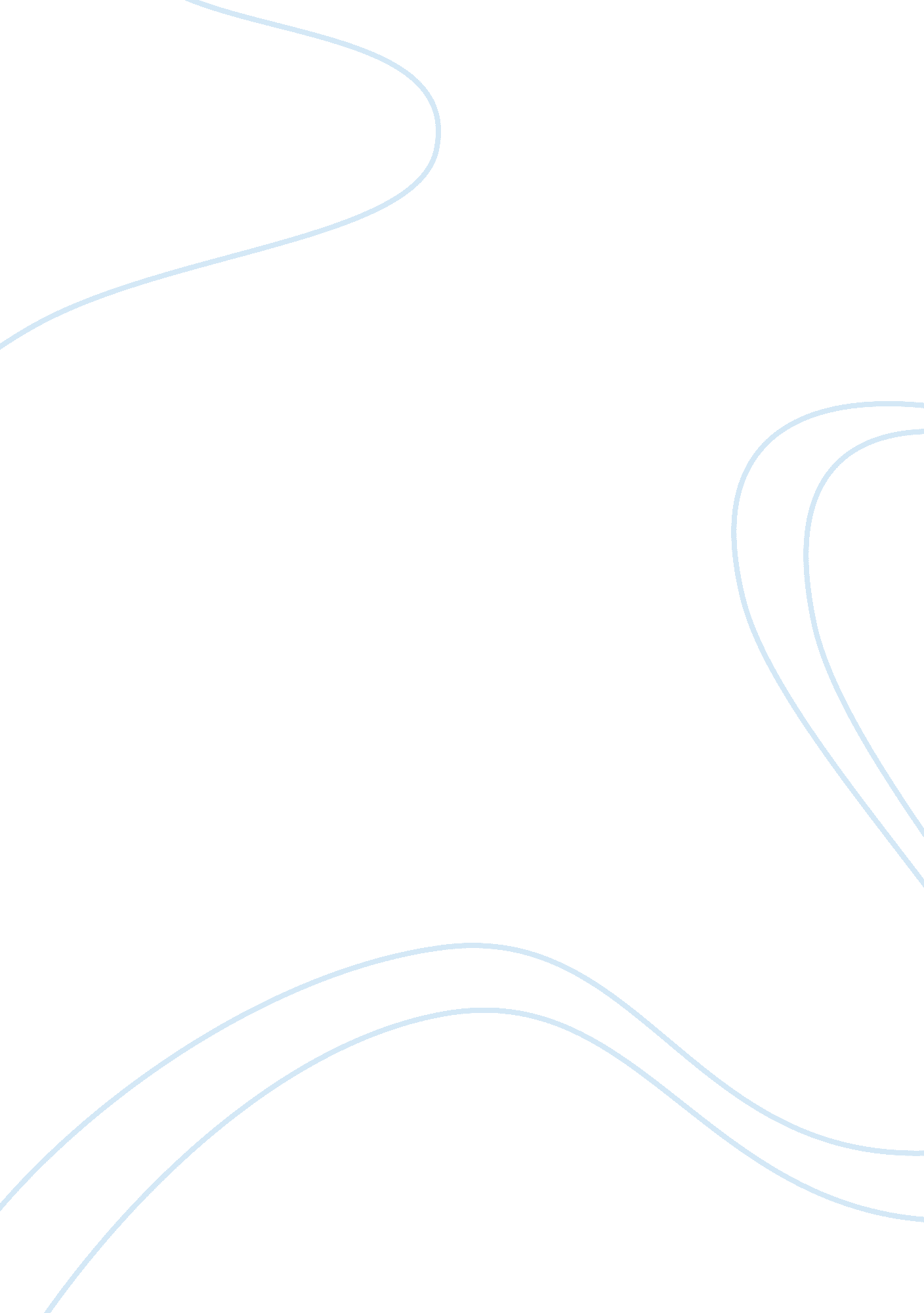 The professional is political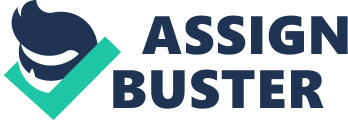 Teaching Challenging Behaviour Introduction It is necessary that a teacher knows and understand the subject he or she is education - if not how can students study from him/her? Without subject information a educator determination not gain the admiration of a scholar or class. 
A teacher must be excited about the topic, in turn this will make sure that scholars pay attention and stay motivated to study. A teacher must be understanding to the scholars needs and circumstances - if, for instance a student has a sight difficulty he may be moved to the face of the group of students, or larger/clearer chart aids old. 
A student have to always feel that his/her tutor may be move toward at anytime to talk about a problem; this ensures the acceptance of joint admiration. 
Learning occurs when on earth you take on new behaviour or adapt obtainable behaviour patterns in a method that has some power on future presentation or approach. Learning is so a form of activity that results in a long-lasting or lasting change in behaviour. 
Learning is incredible that we never discontinue responsibility. We start knowledge from the instant we are born and stay on learning waiting the day we die. Knowledge is the aptitude to understand new belongings and put into action the belongings we have learnt in daily life. 
We can study by discovering how to do belongings by ourselves or by being trained by an important human being else. The key to knowledge is incentive. 
Teachers who make warm and tolerant yet business-like atmospheres will endorse persistent attempt and favourable attitudes in the direction of learning. This plan will be successful in brood and in adults. Develop an surroundings in which it is most possible students will feel a intelligence of incentive to learn what is being trained rather than trying to pressurize students into knowledge. To do this requires in commission from a sympathetic of the student wants. 
Some individuals -- particularly children of sure ages and a number of adults -- have little ability for internal incentive and must be guide and reinforced continually. The use of inducement is base on the standard that learning occurs additional successfully when the scholar experience feelings of approval. Caution should be work out in using external rewards at what time they are not totally necessary. Their make use of may be followed by a refuse in interior incentive. 
People seek others by means of whom to contrast their abilities, opinions, and feeling. Affiliation cans also consequence in direct nervousness reduction by the communal receipt and the mere attendance of others. However, these motivators can too lead to traditional values, opposition, and other behaviors that may seem as unenthusiastic. 
Interesting chart aids, such as booklets, posters, or do equipment, inspire learners by capturing their concentration and inquisitiveness. 
Conclusion 
However, it has to be borne in brain that there can be no set of courses growth without teacher growth. Staff and prospectus expansion must be intimately linked, and it is extremely significant that teachers are place in touch with agency that can give them with the capital, skills and sympathetic they need, at what time accountable for developing the set of course. An adding to the grounding and Development Department at CTCRM is the Catering teachers Team based at HMS Raleigh, whose preparation object is to improve presentation; this is by income of testing and organization route to select only the best teachers obtainable. Their role is not to expand the curriculum but to expand the instructor, who is first and foremost accountable for transports it. 
Work Cited 
Santrock, J. (1998). Adolescence. USA: McGaw-Hill. 